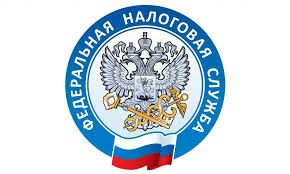 Что делать если покупатель потерял бумажный кассовый чек и обратился к продавцу с просьбой выдать ему дубликат?Законодательством РФ о применении ККТ не предусмотрена обязанность пользователя ККТ по выдаче покупателям (клиентам) дубликатов кассовых чеков, и, следовательно, отсутствует ответственность пользователя ККТ за отказ от выдачи дубликатов либо копий, потерянных покупателем (клиентом) кассовых чеков.Обязанность пользователя ККТ по выдаче покупателю (клиенту) кассового чека считается выполненной в момент передачи такому покупателю (клиенту) бумажного кассового чека.
  
          Дубликат кассового чека покупатель (клиент) может получить только при добровольном желании пользователя ККТ. Для этого пользователю ККТ необходимо запросить такой документ у обслуживающего его оператора фискальных данных (далее ОФД).Скорость получения ответа на подобный запрос будет зависеть от количества сведений о кассовом чеке, которые сможет сообщить покупатель (клиент) пользователю ККТ: дата, время, сумма расчета и т.д.После получения сведений о кассовом чеке от ОФД пользователь ККТ может:- направить чек в электронной форме покупателю (клиенту);- сообщить покупателю (клиенту) реквизиты (дата, время, признак и сумма расчета, номера фискального накопителя и фискального документа, а также фискальный признак документа), необходимые для получения покупателем (клиентом) кассового чека, с помощью мобильного приложения ФНС России.